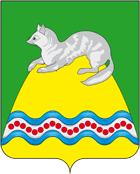 АДМИНИСТРАЦИЯ КРУТОГОРОВСКОГО СЕЛЬСКОГО ПОСЕЛЕНИЯСОБОЛЕВСКОГО МУНИЦИПАЛЬНОГО РАЙОНАКАМЧАТСКОГО КРАЯПОСТАНОВЛЕНИЕАДМИНИСТРАЦИИ  КРУТОГОРОВСКОГО СЕЛЬСКОГО ПОСЕЛЕНИЯ  « 09 » марта 2021  года № 23         п. Крутогоровский, Соболевский  район«   О размещении муниципального заказа на выполнение работ по  ремонту дорожного полотна п. Крутогоровский и подъездных дорог к многоквартирным домам по ул. Набережная8, Заводская 15, Набережная 5, Заводская 19 для нужд  Крутогоровского сельского поселения»В целях организации деятельности Администрации Крутогоровского сельского поселения при осуществлении закупок для собственных нужд, руководствуясь частью 6 статьи 43 ФЗ  от 06.10.2003г №131-ФЗ "Об общих принципах организации местного самоуправления в Российской Федерации", в соответствии с требованиями  Федерального закона от 5 апреля 2013 г. № 44-ФЗ "О контрактной системе в сфере закупок товаров, работ, услуг для обеспечения государственных и муниципальных нужд, Устава Крутогоровского сельского поселения,  ПОСТАНОВЛЯЕТ:1. Осуществить  для нужд Крутогоровского сельского поселения Соболевского муниципального района Камчатского края размещение муниципального заказа на выполнение работ по ремонту дорожного полотна п. Крутогоровский и подъездных дорог к многоквартирным домам по ул. Набережная8, Заводская 15, Набережная 5, Заводская 19 для нужд  Крутогоровского сельского поселения2. Утвердить аукционную документацию на проведение открытого аукциона на выполнение работ по  ремонту дорожного полотна п. Крутогоровский и подъездных дорог к многоквартирным домам по ул. Набережная8, Заводская 15, Набережная 5, Заводская 19 для нужд  Крутогоровского сельского поселения3.  Утвердить проект муниципального контракта на выполнение работ по ремонту дорожного полотна п. Крутогоровский и подъездных дорог к многоквартирным домам по ул. Набережная8, Заводская 15, Набережная 5, Заводская 19 для нужд  Крутогоровского сельского поселения4. Разместить извещение о проведение  открытого аукциона для  закупки № 0138300016021000004  в электронной форме на официальном сайте Российской Федерации www.rts-tender.ru5.  Контроль по исполнению настоящего постановления оставляю за собой.И.О. Глава Крутогоровского сельского поселения                                                                       Н.В. Карпенко 